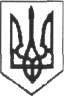 УКРАЇНАЛУКІВСЬКА ГІМНАЗІЯБІЛКІВСЬКОЇ СІЛЬСЬКОЇ  РАДИ ЗАКАРПАТСЬКОЇ ОБЛАСТІ90 156, вул. Шевченка, 43 ,  e-mail: lucovoschool@ukr.net 31.08 2022  року  №  45                                                                                              Відділу освіти  Білківської сільської ради   М Е Р Е Ж А   К Л А С І В ЛУКІВСЬКОЇ ГІМНАЗІЇ НА 2022-2023  Н.Р.Директор гімназії:                              О.Ю. ХандраКЛАСИ12-а2-б 3 41-45-а5-б6 789-а9-б5 -9  1-9ПриміткаК-стьучнів20151720209216172621181616130 222